Тест по теме «Мир человеческих чувств», 8 класс1.Приведи в соответствие, распределив по разделам (буквы могут повторяться)I.II.III.IV.V.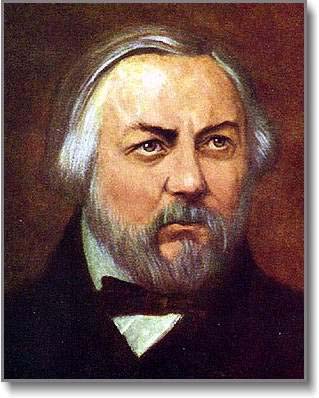 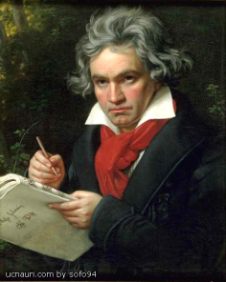 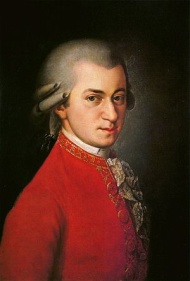 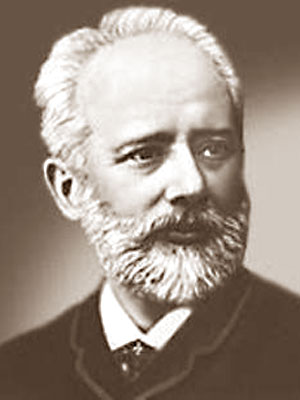 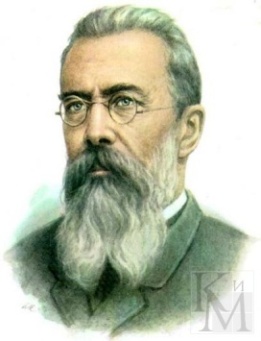    1) П. Чайковский;   2) В. Моцарт;   3) Л. Бетховен;   4) М. Глинка;   5) Н. Римский-Корсаков   а) Россия;   б) Германия;   в) Австрия.2. Прочтите определения и из предложенных ниже терминов подберите соответствующие им, впиши соответствующую букву.  1___; 2 ___; 3 ___; 4 ___; 5 ____
1)произведение, в основе которого лежит контраст звучания полного исполнительского состава и соло2) форма, которая состоит из экспозиции, разработки и репризы 3)произведение для голоса  с инструментом лирического характера4) музыкальный жанр, основанный на синтезе слова, сценического действия и музыки5) вступительная музыка к опере, балету, а также самостоятельное произведениеа) романс;  б) концерт; в) опера; г) сонатная; д) увертюра3. Найди соответствия и соедини стрелками   1) Мелодией одной звучат печаль и радость            1) «Грёзы» Р. Шумана   2) Слёзы людские, о слёзы людские                          2) Концерт  №23. В. Моцарта   3) Выражение его страданий от обманутой любви  3) «Лунная соната».  Л. Бетховен   4) Трагедия любви                                                       4) Увертюра «Эгмонт» Бетховена   5) Подвиг во имя свободы                                          5) Увертюра «Ромео и Джульетта» Чайковского   6) Мотивы пути и дороги                                           6) Сюита «Метель». Г. Свиридов♪ 4. Послушав музыкальное произведение, соедини стрелкой № по счёту звучания с соответствующим названием произведения.№1          1) «Лунная соната».  Л. Бетховен№2          2) «Тройка» из сюиты «Метель». Г. Свиридов№ 3         3) Увертюра «Эгмонт». Л. Бетховен№4          4) «Грёзы» из цикла «Детские сцены». Р. Шуман№5          5) Фрагмент из концерта №23. В. МоцартI. ПортретII.  Фамилия композитораIII. Страна – Родина композитора